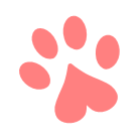 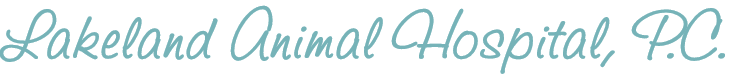 Pet 1Pet 2Pet 3Pet 4Name:Dog OR Cat?How did you acquire her/him?Date of Birth:Breed?Color?Male or Female?Altered?Microchipped?Any allergies?On any current medications?On any heartworm prevention?On any flea & tick prevention?What type of food do you give?How much food is given each day?